ΤΟΜΕΑΣ ΑΓΩΝΩΝ                                                                                      Πληροφορίες: Φωτεινή ΚασίδηΤηλ.:  211-18.77.735Email: competition@segas.gr=======================Αριθμ. Πρωτ: ………………..						Αθήνα, 26Μαΐου2021Προς - Ε.Α.Σ. – Τ.Ε.    Σ.Ε.Γ.Α.Σ.                                                                                            (Για ενημέρωση σωματείων τους) Ο  Σ.Ε.Γ.Α.Σ  προκηρύσσει  τα αγωνίσματα των Σκυταλοδρομιών  4Χ100μ.  και 4Χ400μ. του Πανελληνίου Πρωταθλήματος  Κ23 Ανδρών - Γυναικών 2021σύμφωνα με  τους  παρακάτω  όρους:1. ΗΜΕΡΟΜΗΝΙΑ - ΤΟΠΟΣ ΔΙΕΞΑΓΩΓΗΣ: Τα αγωνίσματα θα διεξαχθούν τη Δευτέρα 7 Ιουνίου 2021 στην Πάτρα - «ΠΑΜΠΕΛΟΠΟΝΝΗΣΙΑΚΟ ΣΤΑΔΙΟ».2. ΑΓΩΝΙΣΜΑΤΑ: 4Χ100μ. Κ23 ΑΝΔΡΩΝ - ΓΥΝΑΙΚΩΝ  4X400μ. Κ23 ΑΝΔΡΩΝ - ΓΥΝΑΙΚΩΝ  3. ΗΛΙΚΙΕΣ: Στο Πανελλήνιο Πρωτάθλημα ΝΕΩΝ ΑΝΔΡΩΝ – ΓΥΝΑΙΚΩΝ δικαίωμα συμμετοχής έχουν:3.1 Οι αθλητές – αθλήτριες της κατηγορίας Κ23, που έχουν γεννηθεί  τα έτη 1999 – 2000 – 2001.3.2 Οι αθλητές – αθλήτριες της κατηγορίας Κ20, που έχουν   γεννηθεί το 2002και το 2003.3.3 Επίσης οι αθλητές – αθλήτριες της κατηγορίας Κ18 «ΜΟΝΟ οι γεννηθέντες – γεννηθείσες το 2004»4. ΔΗΛΩΣΕΙΣ  ΣΥΜΜΕΤΟΧΗΣ - ΔΙΑΔΙΚΑΣΙΑ:4.1 Οι δηλώσεις συμμετοχής θα πρέπει να αποσταλούν μέχρι τη Δευτέρα 31 Μαΐου 2021 και ώρα 14:00στον Σ.Ε.Γ.Α.Σ. στην ηλεκτρονική διεύθυνση entries@segas.gr καθώς και στις κατά τόπου Ε.Α.Σ. Σ.Ε.Γ.Α.Σ. Μετά την παρέλευση αυτής της προθεσμίας δεν θα γίνεται δεκτή καμμία δήλωση συμμετοχής.Σημείωση: Σε περίπτωση προβλήματος θα πρέπει να επικοινωνήσετε με την κ. Φωτεινή Κασίδη, στο τηλέφωνο 211 1877735. ΠΡΟΣΟΧΗ: ΟΙ ΔΗΛΩΣΕΙΣ ΣΥΜΜΕΤΟΧΗΣ ΘΑ ΓΙΝΟΝΤΑΙ ΑΠΟΔΕΚΤΕΣ ΜΟΝΟ ΟΤΑΝ ΑΠΟΣΤΕΛΛΟΝΤΑΙ ΑΠΟ ΤΟ ΕΠΙΣΗΜΟ MAIL ΤΟΥ ΣΥΛΛΟΓΟΥ ή ΤΗΣ Ε.Α.Σ. ΠΟΥ ΑΝΗΚΕΙ ΤΟ ΣΩΜΑΤΕΙΟ.ΔΗΛΩΣΕΙΣ ΠΟΥ ΑΠΟΣΤΕΛΛΟΝΤΑΙ ΑΠΟ ΠΡΟΣΩΠΙΚΑ MAILS ΔΕΝ ΘΑ ΓΙΝΟΝΤΑΙ ΑΠΟΔΕΚΤΕΣ.4.2 Ο Σ.Ε.Γ.Α.Σ. θα καταχωρεί την ηλεκτρονική δήλωση του σωματείου και παράλληλα με ευθύνη των Τεχνικών Συμβούλων των Ε.Α.Σ. οι δηλώσεις θα ελέγχονται  για την  ορθότητά τους (δικαίωμα συμμετοχής – ηλικία – επίδοση) και θα υπογράφονται  από  τον  Τεχνικό  Σύμβουλο.Οι Ε.Α.Σ. Σ.Ε.Γ.Α.Σ. υποχρεούνται  μέχρι  την Τρίτη1Ιουνίου2020 να έχουν ενημερώσει πρώτα τα σωματεία τους και στη συνέχεια τον Σ.Ε.Γ.Α.Σ. με email: entries@segas.gr ΜΟΝΟ εάν υπάρχουν οποιεσδήποτε διορθώσεις - συμπληρώσεις στις δηλώσεις των σωματείων. Προσοχή: Οι Ε.Α.Σ. Σ.Ε.Γ.Α.Σ. θα έχουν την τελική ευθύνη να ενημερώσουν τα σωματεία της δύναμής τους για οποιεσδήποτε τροποποιήσεις γίνουν στις δηλώσεις που έχουν καταθέσει τα σωματεία στον Σ.Ε.Γ.Α.Σ. και στις Ε.Α.Σ. 4.3 Η υποβολή της δήλωσης θα γίνεται αποκλειστικά ηλεκτρονικά στη συνημμένη φόρμα εγγραφής (Excel) που έχει αναρτηθεί στο site της Ομοσπονδίας.4.4 Ταυτόχρονα με την υποβολή της δήλωσης συμμετοχής το σωματείο δηλώνει ΑΝΕΠΙΦΥΛΑΚΤΑ ότι αποδέχεται τους όρους της Γενικής και Ειδικής  Προκήρυξης του Πρωταθλήματος και την εφαρμογή των Κανονισμών του Σ.Ε.Γ.Α.Σ.ΠΡΟΣΟΧΗ! Όλα  τα  στοιχεία   που αναφέρονται στη συνημμένη δήλωση συμμετοχής θα  πρέπει  να  είναι  πλήρως συμπληρωμένακαι οι αθλητές – αθλήτριες θα δηλωθούν  ΜΟΝΟ  σε εκείνα τα αγωνίσματα  που δικαιούνται  και στα οποία θα  ΛΑΒΟΥΝ  ΜΕΡΟΣ. 5. ΔΙΚΑΙΩΜΑ  ΣΥΜΜΕΤΟΧΗΣ : 5.1 Στους  αγώνες  δικαίωμα  συμμετοχής  έχουν  μόνο  οι  αθλητές – αθλήτριες  που  είναι εγγεγραμμένοι στα σωματεία – μέλη του Σ.Ε.Γ.Α.Σ., σύμφωνα με την τελευταία   Υπουργική  απόφαση  «περί εγγραφής αθλητών».5.2 Οι αθλητές – αθλήτριες έχουν δικαίωμα να δηλωθούν και να συμμετάσχουν συνολικά στα αγωνίσματα του Πανελληνίου Πρωταθλήματος Κ23, σύμφωνα με τα παρακάτω:Οι αθλητές – τριες της κατηγορίας Κ23 (1999 – 2001): Σε δύο ατομικά αγωνίσματα και 1 σκυταλοδρομία ή σε 1 ατομικό αγώνισμα και 2 σκυταλοδρομίεςΟι αθλητές – τριες της κατηγορίας Κ20 (2002 – 2003): Σε δύο αγωνίσματαΟι αθλητές – τριες της κατηγορίας Κ18 (2004): Σε 1 ατομικό αγώνισμα και 1 σκυταλοδρομία ή σε δύο σκυταλοδρομίες.Οι αθλητές – αθλήτριες που έχουν ήδη συμμετάσχει στα ατομικά αγωνίσματα του Πανελληνίου  Πρωταθλήματος  Κ23 (Πάτρα, 5&6Ιουνίου 2021),  εξαντλούν ανάλογα με τη συμμετοχή τους, τον αντίστοιχο  αριθμό αγωνισμάτων που έχουν δικαίωμα για να συμμετάσχουν  συνολικά στο Πανελλήνιο Πρωτάθλημα Κ23:Π.χ. 1) Εάν ένας αθλητής της κατηγορίας Κ20 με έτος γέννησης 2002 έχει συμμετάσχει σε δύο ατομικά αγωνίσματα στο πανελλήνιο Κ23 στις 5-6/6/21, ΔΕΝ δικαιούται να συμμετέχει στα αγωνίσματα των σκυταλοδρομιών2) Εάν ένας αθλητής της κατηγορίας Κ18 με έτος γέννησης 2004 έχει συμμετάσχει σε ένα ατομικό αγώνισμα στο Πανελλήνιο Κ23 στις 5-6/6, δικαιούται να συμμετέχει σε μία μόνο σκυταλοδρομία.5.3 ΤΑ ΣΩΜΑΤΕΙΑ ΠΟΥ ΕΧΟΥΝ ΣΤΗ ΔΥΝΑΜΗ ΤΟΥΣ ΚΥΠΡΙΟΥΣ ΑΘΛΗΤΕΣ (πριν τη συμπλήρωση του 27ου έτους της ηλικίας τους) ΚΑΙ ΟΙ ΟΠΟΙΟΙ ΣΠΟΥΔΑΖΟΥΝ ΣΕ ΕΛΛΗΝΙΚΑ ΕΚΠΑΙΔΕΥΤΙΚΑ ΙΔΡΥΜΑΤΑ (ΑΕΙ – ΤΕΙ) ΘΑ ΠΡΕΠΕΙ ΝΑ ΕΧΟΥΝ ΚΑΤΑΘΕΣΕΙ ΣΤΟΝ ΣΕΓΑΣ ΠΡΙΝ ΤΗ ΔΙΕΞΑΓΩΓΗ ΤΟΥ ΠΡΩΤΑΘΛΗΜΑΤΟΣ ΒΕΒΑΙΩΣΗ ΣΠΟΥΔΩΝ ΓΙΑ ΤΟ ΑΚΑΔΗΜΑΪΚΟ ΕΤΟΣ 2019 - 2020 ΣΥΜΦΩΝΑ ΜΕ ΤΟΝ ΙΣΧΥΟΝΤΑ ΚΑΝΟΝΙΣΜΟ ΕΓΓΡΑΦΩΝ – ΜΕΤΑΓΡΑΦΩΝ ΟΜΟΓΕΝΩΝ ΚΑΙ ΑΛΛΟΔΑΠΩΝ ΑΘΛΗΤΩΝ ΤΟΥ ΣΕΓΑΣ (εφημερίδα της Κυβερνήσεως, αρ. φύλλου 2345/18 Νοεμβρίου 2008, άρθρο 6 ).Ειδικά για τους αθλητές – αθλήτριες που έχουν πάρει μεταγραφή το 2020, η σχετική βεβαίωση έχει ήδη κατατεθεί με τα δικαιολογητικά για την έγκριση της μεταγραφής.6. ΠΡΟΫΠΟΘΕΣΕΙΣ ΣΥΜΜΕΤΟΧΗΣ:Η συμμετοχή των σωματείων είναι ελεύθερη7. ΟΡΙΑ ΒΑΘΜΟΛΟΓΗΣΗΣ:Θα ισχύσουν τα ειδικά όρια βαθμολόγησης,που θα πρέπει να επιτύχουν οι αθλητές – αθλήτριες στους αγώνες για να βαθμολογηθούν. Σε αντίθετη περίπτωση ανεξάρτητα από τη θέση που θα καταλάβει ένας αθλητής-τρια, ΔΕΝ θα βαθμολογείται. 8. ΒΑΘΜΟΛΟΓΙΑ:Στα αγωνίσματα των σκυταλοδρομιών 4Χ100μ. και 4Χ400μ. θα βαθμολογούνται οι 12 πρώτες ομάδες,σύμφωνα με την παρακάτω κλίμακα:26 – 22 – 20 - 18 – 16 – 14 – 12 – 10 – 8 – 6 – 4 – 2ΓΕΝΙΚΗ  ΠΑΡΑΤΗΡΗΣΗ  ΓΙΑ  ΤΗ  ΒΑΘΜΟΛΟΓΙΑΌταν   μία  ή  περισσότερες  ομάδες  σκυταλοδρομίας δεν  τερματίσουν  ή  ακυρωθούν όπως επίσης και σε κάθε περίπτωση που από τον κανονισμό δεν υπάρχει κατάταξη αυτές οι ομάδες  ΔΕΝ  θα  βαθμολογούνται.9. ΕΠΑΘΛΑ:Στις  τρεις  πρώτες ομάδες  νικητές – νικήτριες  των   αγωνισμάτων  θα  απονεμηθούν  Έπαθλα.Στις πρώτες ομάδες:  Κύπελλο – Δίπλωμα – Μετάλλιο  Πανελληνιονίκη  επίχρυσο Στις δεύτερες ομάδες:  Δίπλωμα – Μετάλλιο  Πανελληνιονίκη  επάργυρο Στιςτρίτες ομάδες:  Δίπλωμα – Μετάλλιο  Πανελληνιονίκη  χάλκινο.Κατά τη διάρκεια των αγώνων δεν θα πραγματοποιούνται απονομές σύμφωνα με το πρωτόκολλο που ίσχυε μέχρι σήμερα, αλλά οι αθλητές ή οι συνοδοί των Συλλόγων θα μπορούν να παραλαμβάνουν το κύπελλο, τα μετάλλια και τα διπλώματα των τριών πρώτων νικητών κάθε αγωνίσματος σε ειδικό χώρο που θα δημιουργηθεί για τον σκοπό αυτό στον χώρο της Αίθουσας Κλήσης. 10. ΠΑΡΟΥΣΙΑ ΣΕ ΑΙΘΟΥΣΑ ΚΛΗΣΗΣ – ΠΑΡΑΔΟΣΗ ΑΡΝΗΤΙΚΟΥ ΤΕΣΤ ΚΟΡΟΝΩΙΟΥ10.1Όλοι  οι  αθλητές – αθλήτριες  πρέπει  να παρουσιάζονται ΑΥΤΟΠΡΟΣΩΠΩΣ στην  Αίθουσα Κλήσης, για  να  δηλώσουν  την  παρουσία  τους, προσκομίζοντας ΑΠΑΡΑΙΤΗΤΑ ΤΟ ΔΕΛΤΙΟ ΑΘΛΗΤΙΚΗΣ ΙΔΙΟΤΗΤΑΣ ΚΑΙ ΟΧΙ ΤΟ ΔΕΛΤΙΟ ΤΑΥΤΟΤΗΤΑΣ ΑΘΛΗΤΗΚΑΘΩΣ ΚΑΙ ΤΗΝ ΚΑΡΤΑ ΥΓΕΙΑΣ ΑΘΛΗΤΗ και με χρόνο προσέλευσης 1:30 ώρα  πριν την έναρξη του αγωνίσματός τους.Η κλήρωση των διαδρόμων θα πραγματοποιείται 1:00πριν την έναρξη του αγωνίσματος. Η κλήρωση θα πραγματοποιηθεί στην αίθουσα κλήσης και θα πρέπει να παρευρίσκεται εκπρόσωπος του συλλόγου.Μετά την κλήρωση των διαδρόμων καμμία αλλαγή δεν θα πραγματοποιείται.Σημείωση:Οι υπεύθυνοι της αίθουσας κλήσης θα ελέγχουν τα Δελτία της Αθλητικής Ιδιότητας και την Κάρτα Υγείας Αθλητή των αγωνιζομένων και δεν θα καταχωρούν στα πινάκια κανένα αθλητή του οποίου τα παραπάνω έγγραφα δεν είναι σύμφωνα με όσα ορίζουν οι νόμοι καθώς και η παρούσα προκήρυξη.10.2 Παράδοση αρνητικού τεστ κορονωϊούΠροκειμένουναπεριοριστείστομέτροτουδυνατούηδιασποράτου ιούστις διοργανώσειςτου ΣΕΓΑΣσανελάχιστομέτροεπιδημιολογικήςπαρακολούθησης για τη συμμετοχή των αθλητριών και αθλητών θα απαιτείται υποχρεωτικά πρόσφατο αρνητικό αποτέλεσμα γρήγορου τεστ ανίχνευσης αντιγόνου(Ag-RDTs) του κορονωιού SARS-CoV-2 (Rapid test). Το τεστ θα πρέπει να έχει πραγματοποιηθεί εντός 24 ωρών πριν τη συμμετοχή στον αγώνα. Το αποτέλεσμα του τεστ θα παραδίδεται στους Υπεύθυνους της Αίθουσας Κλήσης. Εάν τις ημέρες διεξαγωγής των αγώνων έχουν διαμορφωθεί ευνοϊκότερες συνθήκες σχετικά με την πρόληψη του COVID – 19, τότε θα γίνουν οι απαιτούμενες προσαρμογές  και σύμφωνα με το ισχύον τότε υγειονομικό πρωτόκολλο διεξαγωγής αγώνων στίβου.11. ΓΕΝΙΚΕΣ  ΔΙΑΤΑΞΕΙΣ:11.1 ΚανονισμοίΟι αγώνες θα διεξαχθούν  σύμφωνα με τους κανονισμούς αγώνων στίβου της WorldAthletics 2020 – 2021 καθώς και του Σ.Ε.Γ.Α.Σ.11.2 Όλα τα αγωνίσματα θα διεξαχθούν σε τελικές σειρές.11.3 Αγωνιστική στολή-εμφάνιση & φόρμα αθλητών (άρθρο 5 πρώην 143.1, παράδειγμα στον Πίνακα Β’)Οι αθλητές-τρεις θα πρέπει να φορούν και να αγωνίζονται ΜΟΝΟ με την επίσημη στολή (φανέλα, σορτς και κάλτσες) του συλλόγου στον οποίο ανήκουν. Οι υπεύθυνοι των συλλόγων θα πρέπει να βεβαιωθούν ότι οι Κανονισμοί της Παγκόσμιας Ομοσπονδίας Στίβου (WorldAthletics) που αφορούν τη Διαφήμιση θα εφαρμόζονται και οι οποίοι είναι διαθέσιμοι στην ηλεκτρονική διεύθυνση: https://www.worldathletics.org/about-iaaf/documents/book-of-rulesΣτην περίπτωση που η αγωνιστική εμφάνιση συλλόγου ή η φόρμα δεν είναι σύμφωνα με όσα ορίζουν οι Κανονισμοί, οι υπεύθυνοι των συλλόγων με δική τους ευθύνη και πριν την είσοδο των αθλητών στην Αίθουσα Κλήσης,  θα πρέπει να φροντίσουν να καλύψουν τα μέρη εκείνα της στολής που είναι αντίθετα με τον κανονισμό με κατάλληλο υλικό το οποίο κατά τη διάρκεια του αγώνα δεν θα αποκολλάται. ΣΤΟΥΣ ΑΘΛΗΤΕΣ-ΤΡΙΕΣ ΠΟΥ Η ΑΓΩΝΙΣΤΙΚΗ ΣΤΟΛΗ ή Η ΦΟΡΜΑ ΕΙΝΑΙ ΔΙΑΦΟΡΕΤΙΚΗ ΑΠΟ ΑΥΤΗ ΤΗΣ ΕΠΙΣΗΜΗΣ ΑΓΩΝΙΣΤΙΚΗΣ ΣΤΟΛΗΣ & ΦΟΡΜΑΣ ΤΟΥ ΣΥΛΛΟΓΟΥ ΤΟΥΣ ή ΔΕΝ ΣΥΜΜΟΡΦΩΝΟΝΤΑΙ ΜΕ ΟΣΑ ΑΝΑΦΕΡΟΝΤΑΙ ΠΑΡΑΠΑΝΩ ΓΙΑ ΤΗ ΔΙΑΦΗΜΙΣΗ ΔΕΝ ΘΑ ΤΟΥΣ ΕΠΙΤΡΕΠΕΤΑΙ ΝΑ ΑΓΩΝΙΣΤΟΥΝ.Παρ’ όλα αυτά, σε περίπτωση που οι αθλητές κατά τη διάρκεια του αγώνα παραβιάσουν όσα αναφέρονται στους κανονισμούς της Παγκόσμιας Ομοσπονδίας Στίβου (WorldAthletics) καθώς και στην παρούσα προκήρυξη, τότε θα γίνεται αναφορά προς το Δ.Σ. του ΣΕΓΑΣ το οποίο και θα μπορεί να επιβάλλει τις παρακάτω κυρώσεις:την ακύρωση της συμμετοχής του αθλητή-τριας από τη διοργάνωσητον αποκλεισμό του/της για χρονικό διάστημα από συμμετοχή σε επόμενες διοργανώσεις της Ομοσπονδίας καθώς καιτην αφαίρεση βαθμών από τον Σύλλογο στον οποίο ανήκειΕπίσης επισημαίνεται ότι η συμμετοχή των αθλητών με την εμφάνιση της Εθνικής Ομάδας δεν επιτρέπεται. 11.4 Αγωνιστικά παπούτσιαΆρθρο 5 (πρώην 143)παραγρ. 5.3, 5.4, 5.5, 5.6 / Βλέπε και Πίνακα Γ’Όλα τα αγωνιστικά παπούτσια πρέπει να είναι σύμφωνα με το Άρθρο 5 (TR5) των Τεχνικών Κανονισμών της Παγκόσμιας Ομοσπονδίας Στίβου (WorldAthletics), συμπεριλαμβανομένων των διαστάσεων της σόλας, του τακουνιού καθώς και των καρφιών (spikes). Είναι ευθύνη των αθλητών να διασφαλίσουν ότι τα παπούτσια που θα χρησιμοποιηθούν στον αγώνα περιέχονται στην τρέχουσα λίστα των εγκεκριμένων μοντέλων παπουτσιών της World Athletics (https://www.worldathletics.org/about-iaaf/documents/technical-information).Σε περίπτωση μη συμμόρφωσης με το Άρθρο 5 (TR5) ή τη λίστα των εγκεκριμένων παπουτσιών, μπορεί να μην επιτραπεί σε αθλητή να αγωνιστεί ή να αποκλειστεί μετά τον αγώνα και η επίδοσή του στο αγώνισμα ή στα αγωνίσματα που συμμετείχε να ακυρωθεί.Τα παπούτσια θα ελέγχονται στην Αίθουσα Κλήσης όπως και τα υπόλοιπα είδη (π.χ. ένδυση, αντικείμενα που εισέρχονται στον αγωνιστικό χώρο κ.α.). Σε περίπτωση επίτευξης Παγκοσμίου ή Ευρωπαϊκού ή Πανελληνίου ρεκόρ, ο αθλητής μετά την ολοκλήρωση του αγωνίσματος, θα πρέπει να παραδίδει τα παπούτσια που χρησιμοποίησε στον αγώνα στους διοργανωτές, για περαιτέρω έλεγχο εφ’ όσον αυτό απαιτείται. Για τον λόγο αυτό:προτρέπουμε σωματεία και αθλητές να συμβουλεύονται την παραπάνω επικαιροποιημένη λίστα μοντέλων ΠΡΙΝ προβούν σε αγορά αγωνιστικών παπουτσιών.συμβουλεύουμε τους αθλητές που πρόκειται να αγωνιστούν και διατηρούν αμφιβολία ως προς την εγκυρότητα χρήσης των αγωνιστικών τους παπουτσιών, προπάντων για μη spikes, να προσέρχονται στην Αίθουσα Κλήσης έχοντας προνοήσει και για άλλη εναλλακτική και αποδεκτή λύση. 11.5 Αριθμοί συμμετοχήςΚάθε αθλητής θα λαμβάνει έναν (1) προσωπικό αριθμό και ο οποίος θα πρέπει να τοποθετείται στο μπροστινό μέρος της αγωνιστικής ενδυμασίας.Οι αριθμοί συμμετοχής πρέπει να συγκρατούνται με τις 4 παραμάνες, μία σε κάθε γωνία, με τέτοιο τρόπο ώστε να μην πέφτουν και, επιπλέον, πρέπει να τοποθετούνται με τέτοιο τρόπο ώστε να είναι απολύτως ορατοίκατά τη διάρκεια του αγώνα.ΠΡΟΣΟΧΗ: ΟΙ ΑΡΙΘΜΟΙ ΣΥΜΜΕΤΟΧΗΣ ΔΕΝ ΠΡΕΠΕΙ ΝΑ ΚΟΒΟΝΤΑΙ, ΝΑ ΔΙΠΛΩΝΟΝΤΑΙ ΚΑΘΩΣ ΚΑΙ ΝΑ ΚΑΛΥΠΤΟΝΤΑΙ ΜΕ ΟΠΟΙΟΝΔΗΠΟΤΕ ΤΡΟΠΟ.11.6  Ενστάσεις και εφέσεις (άρθρο 8 Τεχνικών Κανονισμών πρώην 146)Οι ενστάσεις - διαμαρτυρίες (protests) και οι εφέσεις (appeals) επιτρέπονται και θα διεκπεραιώνονται σύμφωνα με τον Κανονισμό 8 της WorldAthletics. Αναλυτικά:Αρχικά, οι ενστάσεις θα πρέπει να υποβάλλονται προφορικά στον Έφορο από έναν αθλητή ή από κάποιον που ενεργεί για λογαριασμό του ή από έναν επίσημο εκπρόσωπο μιας ομάδας (άρθρο 8.3 πρώην 146.3). Το πρόσωπο ή η ομάδα αυτή θα μπορεί να υποβάλλει ένσταση μόνον αν αγωνίζεται στον ίδιο γύρο του αγωνίσματος με το οποίο η ένσταση (ή η επακόλουθη έφεση) σχετίζεται (ή αγωνίζεται σε έναν αγώνα στον οποίο εφαρμόζεται ομαδική βαθμολογία).Στην περίπτωση που ο συγκεκριμένος Έφορος δεν είναι προσβάσιμος ή διαθέσιμος, η ένσταση θα πρέπει να υποβάλλεται σε αυτόν μέσω του Κέντρου Τεχνικών Πληροφοριών (αν υπάρχει) ή μέσω του Αλυτάρχη. Ενστάσεις που αφορούν το αποτέλεσμα ή τη διεξαγωγή ενός αγωνίσματος θα υποβάλλονται εντός 30 λεπτώναπό την επίσημη αναγγελία του αποτελέσματος του αγωνίσματος αυτού.Αν η απόφαση του Εφόρου δεν ικανοποιεί τον αθλητή ή την ομάδα τότε θα πρέπει να υποβάλλεται γραπτή έφεση προς την Ελλανόδικο Επιτροπή είτε μέσω του Κέντρου Τεχνικών Πληροφοριών (αν υπάρχει) ή μέσω του Αλυτάρχη.Κάθε γραπτή έφεση προς την Ελλανόδικο Επιτροπή θα πρέπει να γίνεται με βάση το άρθρο 8.7 (πρώην 146.7) και να υπογράφεται από τον εκπρόσωπο της ομάδας, εκ μέρους του αθλητή και να υποβάλλεται εντός 30 λεπτών από την επίσημη ανακοίνωση της απόφασης του Εφόρου ή από την ενημέρωση που δόθηκε προς εκείνους που υπέβαλαν την ένσταση, όταν δεν υπάρχει διόρθωση κανενός αποτελέσματος.Η γραπτή έφεση θα συνοδεύεται από το ποσό των 75€ το οποίο θα παρακρατείται εάν η έφεση δεν γίνει δεκτή. Η απόφαση της Ελλανοδίκου Επιτροπής θα παρέχεται γραπτώς.11.7 Επίλυση τεχνικών θεμάτωνΌτι δεν προβλέπεται από την Προκήρυξη θα ρυθμίζεται από τον Τεχνικό Υπεύθυνο και τον Αλυτάρχη των Αγώνων, σύμφωνα με τους κανονισμούς.11.8 Παράδοση αριθμώνΟι αριθμοί των αθλητών – αθλητριών θα παραδίδονται στους Εκπροσώπους των Σωματείων στην Αίθουσα Κλήσεως 1:30 πριν την έναρξη των Αγώνων.12. ΙΑΤΡΙΚΕΣ  ΕΞΕΤΑΣΕΙΣ:Με τη φροντίδα και την ευθύνη των συλλόγων οι αθλητές και οι αθλήτριες θα πρέπει να έχουν εξετασθεί ιατρικώς πριν από τους αγώνες και να έχουν στην κατοχή τους την Κάρτα Υγείας Αθλητή, θεωρημένη σύμφωνα με την ισχύουσα νομοθεσία.Η έκδοση της Κάρτας Υγείας Αθλητή (πιστοποίηση της υγείας των αθλητών και αθλητριών) είναι υποχρεωτική και αποτελεί προϋπόθεση για τη συμμετοχή τους σε προπονήσεις και αγώνες, σύμφωνα με τα οριζόμενα στο άρθρο 16 του νόμου 4479/2017 και τον Γενικό Κανονισμό Οργάνωσης και Διεξαγωγής Πρωταθλημάτων και Αγώνων του Σ.Ε.Γ.Α.Σ.Η Κάρτα Υγείας Αθλητή ισχύει για ένα (1) έτος από την  θεώρησή της. ΣΕ ΚΑΘΕ ΠΕΡΙΠΤΩΣΗ ΓΙΑ ΘΕΜΑΤΑ ΠΟΥ ΑΦΟΡΟΥΝ ΤΗΝ ΥΓΕΙΑ ΤΩΝ ΑΘΛΗΤΩΝ – ΤΡΙΩΝ ΑΛΛΑ ΚΑΙ ΓΙΑ ΚΑΘΕ ΠΙΘΑΝΟ ΠΡΟΒΛΗΜΑ ΠΟΥ ΘΑ ΠΑΡΟΥΣΙΑΣΤΕΙ ΚΑΤΑ ΤΗ ΔΙΑΡΚΕΙΑ ΤΩΝ ΑΓΩΝΩΝ ΚΑΙ ΟΦΕΙΛΕΤΑΙ ΣΕ ΕΛΛΕΙΨΗ ΠΡΟΛΗΠΤΙΚΟΥ ΙΑΤΡΙΚΟΥ ΕΛΕΓΧΟΥ, ΥΠΕΥΘΥΝΟΙ ΕΙΝΑΙ Ο ΕΚΠΡΟΣΩΠΟΣ ΤΟΥ ΣΩΜΑΤΕΙΟΥ ΚΑΘΩΣ ΚΑΙ Ο ΠΡΟΠΟΝΗΤΗΣ ΠΟΥ ΔΗΛΩΝΟΥΝ ΑΥΤΟΥΣ ΤΟΥΣ ΑΘΛΗΤΕΣ ΚΑΙ ΣΕ ΚΑΜΜΙΑ ΠΕΡΙΠΤΩΣΗ Η ΔΙΟΡΓΑΝΩΤΡΙΑ ΑΡΧΗ ΠΟΥ ΕΙΝΑΙ Ο ΣΕΓΑΣ.  13. ΥΓΕΙΟΝΟΜΙΚΑ ΠΡΩΤΟΚΟΛΛΑ ΔΙΕΞΑΓΩΓΗΣ ΑΓΩΝΩΝ ΣΤΙΒΟΥ:Σε κάθε περίπτωση όλοι οι εμπλεκόμενοι με τη διοργάνωση θα πρέπει να τηρούν τα Υγειονομικά Πρωτόκολλα του Ε.Ο.Δ.Υ. και  τα αντίστοιχα Υγειονομικά Πρωτόκολλα διεξαγωγής αγώνων που ισχύουν για τον στίβο, με τις οποιεσδήποτε τροποποιήσεις που θα ισχύουν μέχρι την ημερομηνία διεξαγωγής των αγώνων και αφορούν την πρόληψη της μετάδοσης της COVID – 19. (Συνημμένα: Υγειονομικό πρωτόκολλο αγώνων στίβου).14. ΟΙΚΟΝΟΜΙΚΑ :         14.1 Κάλυψη εξόδων αθλητών:ΚΑΛΥΠΤΟΝΤΑΙ ΤΑ ΕΞΟΔΑ ΜΕΤΑΚΙΝΗΣΗΣ ΤΩΝ 8ΠΡΩΤΩΝ ΟΜΑΔΩΝΚΑΙ ΓΙΑ ΤΙΣ ΔΥΟ ΣΚΥΤΑΛΟΔΡΟΜΙΕΣ (4Χ100μ. &4Χ400μ.)14.1.1 Αθλητές-τριες ομάδων που δεν μετείχαν στα αγωνίσματα κορμού του Πανελληνίου Πρωταθλήματος Α-Γ & Κ23 (5&6Ιουνίου 2021)ή μετείχαν αλλά ΔΕΝ δικαιούνται έξοδα μετακίνησης:Στους αθλητές-τριες των σωματείων – ομάδων σκυταλοδρομιών οι οποίοι ΔΕΝ ΜΕΤΕΙΧΑΝή μετείχαν αλλά ΔΕΝ δικαιούνται έξοδα μετακίνησης από τα αγωνίσματα του κορμού του Πανελληνίου Πρωταθλήματος Α-Γ και Κ23και θα καταλάβουν  μία  από τις 4 πρώτες θέσεις της κατάταξης, θα  υπολογισθούν  τα  ποσά (100%) που αναφέρονται  στον συνημμένο  πίνακα εξόδων μετακίνησης και ανάλογα  με  τον  νομό  προέλευσης  του κάθε  αθλητή-αθλήτριας.Στους παραπάνω αθλητές-τριες που θα καταλάβουν  μία  από  τις  θέσεις 5 – 8,  θα  υπολογισθεί  το ½  των αντίστοιχων  χρηματικών ποσών.14.1.2 Αθλητές-τριες ομάδων που μετείχαν στα αγωνίσματα κορμού του Πανελληνίου Πρωταθλήματος Α-Γ & Κ23 (5&6Ιουνίου 2021):Στους αθλητές-τριες των σωματείων – ομάδων σκυταλοδρομιών οι οποίοι ΜΕΤΕΙΧΑΝστα αγωνίσματα του κορμού του Πανελληνίου Πρωταθλήματος Α-Γ & Κ23 και δικαιούνται έξοδα μετακίνησης από τη συμμετοχή τους αυτή, θα καταβληθούν επιπρόσθετα 40€ για 100% οικονομική κάλυψη και 20€ για 50% οικονομική κάλυψη, που αναλογούν αντίστοιχα  στα επιπλέον έξοδα διαμονής και διατροφής.Στην περίπτωση που δικαιούνται 50% κάλυψη από τα αγωνίσματα κορμού και 100% κάλυψη από τα αγωνίσματα των Σκυταλοδρομιών θα ισχύει ΜΟΝΟ η κάλυψη 100% από τις Σκυταλοδρομίες, με την αύξηση επιπλέον των 40€.Στην περίπτωση που μετείχαν στα αγωνίσματα κορμού αλλά για κάθε περίπτωση που δεν δικαιούνται κάλυψη από αυτά τα αγωνίσματα, θα δικαιούνται οικονομική κάλυψη μόνο από τα αγωνίσματα των Σκυταλοδρομιών με την αντίστοιχη προσαύξηση.Προσοχή: αθλητές που μετείχαν σε δύο σκυταλοδρομίες π.χ. 4Χ100μ. & 4Χ400μ. Κ23 Ανδρών θα δικαιούνται τα έξοδα μετακίνησης μόνο από την μία σκυταλοδρομία και για το μεγαλύτερο ποσό ανάλογα με τη θέση κατάταξης του συλλόγου – ομάδας.14.2 Κάλυψη Εξόδων Συνοδών:14.2.1 Συνοδοί συλλόγων – ομάδων σκυταλοδρομιών που έστω και ένας (1) αθλητής της ομάδας σκυταλοδρομίας ΔΕΝ ΜΕΤΕΙΧΕ στα αγωνίσματα του κορμού του Πανελληνίου Πρωταθλήματος Α-Γ και Κ23(5&6Ιουνίου 2021):Θα υπολογιστούν τα αντίστοιχα ποσά (100%) σ’ ΕΝΑ ΣΥΝΟΔΟ από κάθε Σωματείο που ομάδα σκυταλοδρομίας κατέλαβε μία από τις  3  πρώτες θέσεις,εφόσον έστω και ένας αθλητής μέλος της ομάδας σκυταλοδρομίας δεν μετείχε στα αγωνίσματα του κορμού του Πανελληνίου Πρωταθλήματος Α-Γ και Κ23ήΕΝΑΝ ΣΥΝΟΔΟαπό κάθε Σωματείο, αλλά με το 50% του αντίστοιχου χρηματικού ποσού, εφόσον η ομάδα σκυταλοδρομίας κατέλαβε μία από τις θέσεις  4η – 6η. 14.2.2 Συνοδοί συλλόγων – ομάδων σκυταλοδρομιών που οι αθλητές τους ΜΕΤΕΙΧΑΝ και σε αγωνίσματα του κορμού του Πανελληνίου Πρωταθλήματος Α-Γ και Κ23 (περιλαμβάνει και την κατηγορία Κ18):Στους συνοδούς των αθλητών που κατέλαβαν μία από τις έξι (6) πρώτες θέσεις για τις κατηγορίες Α-Γ & Κ23 (ενιαία κατάταξη) και Κ18 Ανδρών - Γυναικών, αλλά μετείχαν σε αγωνίσματα του κορμού του Πανελληνίου Πρωταθλήματος Α-Γ & Κ23 (συμπεριλαμβανομένων των αθλητών της κατηγορίας Κ18), θα καταβληθούν επιπρόσθετα 40€, που αντιστοιχούν στα επιπλέον έξοδα διαμονής και διατροφής.15. ΥΓΕΙΟΝΟΜΙΚΗ ΚΑΛΥΨΗ  ΠΡΩΤΑΘΛΗΜΑΤΟΣ:Η  Ε.Α.Σ. ΣΕΓΑΣ Βορείου Πελοποννήσουείναι υπεύθυνη να διασφαλίσει με κάθε τρόπο την παροχή ιατρικής φροντίδας για τους αθλητές. Εκτός από την παρουσία ιατρού, πρέπει να γίνουν οι απαραίτητες ενέργειες ώστε να εξασφαλιστεί η παρουσία στο στάδιο ΑΣΘΕΝΟΦΟΡΟΥ, καθ’ όλη τη διάρκεια των αγώνων. 16. ΕΛΕΓΧΟΣ  DOPING:Το Πανελλήνιο Πρωτάθλημα αποτελεί αγώνα για τον οποίο έχει αποσταλεί αλληλογραφία στο Εθνικό Συμβούλιο Καταπολέμησης του Ντόπινγκ (ΕΣΚΑΝ) για τη διενέργεια ελέγχου Doping στους συμμετέχοντες αθλήτριες και αθλητές. Η διαδικασία ελέγχου Doping που διενεργείται από το ΕΣΚΑΝ είναι σύμφωνα με τους Κανονισμούς Anti-Doping (Anti-DopingRules) της Παγκόσμιας Ομοσπονδίας Στίβου (World Athletics).17. ΚΥΡΩΣΕΙΣ - ΑΡΝΗΤΙΚΗ ΒΑΘΜΟΛΟΓΙΑ:Η  Επιτροπή Ελέγχου σωστής διεξαγωγής των Πανελληνίων Πρωταθλημάτων αποτελείται από Υπηρεσιακά Μέλη της Επιτροπής Υψηλού Αθλητισμού, Ανάπτυξης και Στατιστικής Υπηρεσίας με επικεφαλής ένα (1) Διοικητικό Στέλεχος της Ομοσπονδίας. Έτσι εκτός των ακυρώσεων που μπορεί να γίνουν κατά τη διάρκεια των  Αγώνων για διαφόρους λόγους, (πλαστοπροσωπία, αντικανονική συμμετοχή με βάση την προκήρυξη ή την Κωδικοποίηση κλπ.), θα γίνεται  έλεγχος και μετά το πέρας των Αγώνων από την παραπάνω Επιτροπή.Οι κυρώσεις που θα επιβάλλονται για τις παραπάνω περιπτώσεις αντικανονικής συμμετοχής  θα είναι οι εξής:Ο  αθλητής-αθλήτρια  τιμωρείται με έναν (1) χρόνο αποκλεισμό από όλες τις διοργανώσεις.Ο Σύλλογος χάνει όλους τους βαθμούς στο αγώνισμα  που έλαβε μέρος ο αθλητής – αθλήτρια.Ο Σύλλογος τιμωρείται με μείον είκοσι (-20) βαθμούς, από την βαθμολογία του αντιστοίχου πρωταθλήματος και εάν δεν έχει βαθμούς να του αφαιρεθούν τότε του αφαιρούνται εκατό (100) βαθμοί  Διασυλλογικών  Αγώνων.Υπολογίζουμε κάθε φορά την ετήσια αντιστοιχία των βαθμών των διασυλλογικών με την αντίστοιχη των πανελληνίων πρωταθλημάτων.Ειδικά σε περίπτωση πλαστοπροσωπίας και παραποίησης των στοιχείων με τα οποία δηλώνεται ο αθλητής-αθλήτρια θα ισχύουν όσα αναφέρονται παραπάνω στις παραγράφους 1 και 2 και επί πλέον το Σωματείο θα μηδενίζεται και στις δύο Κατηγορίες των αθλητών-αθλητριών του Πρωταθλήματος και επομένως δεν θα παίρνει κανένα βαθμό στο σύνολο των αγωνισμάτων αυτού του Πρωταθλήματος. Εάν το Σωματείο έχει λιγότερους από είκοσι (20) βαθμούς, τότε του αφαιρούνται οι βαθμοί του Πανελληνίου Πρωταθλήματος και επί πλέον του αφαιρούνται και από το σύνολο των Διασυλλογικών Πρωταθλημάτων τόσοι βαθμοί όσοι είναι απαραίτητοι για να συμπληρώσει συνολικά,  εκατό (100) βαθμούς Διασυλλογικών. Υπολογίζουμε κάθε φορά την ετήσια αντιστοιχία των βαθμών των διασυλλογικών με την αντίστοιχη των πανελληνίων πρωταθλημάτων.Π.χ. Υπολογίζουμε με μια αναλογία, ότι 1 βαθμός πανελληνίου αντιστοιχεί με 5-6 βαθμούς διασ/κών, ανάλογα φυσικά και με την ετήσια αξιολόγηση.Σε περίπτωση συνολικής αποχώρησης ενός Σωματείου από αξιολογούμενο Πρωτάθλημα (μετά από έγγραφη δήλωσή του) το Σωματείο αυτό θα τιμωρείται με αφαίρεση βαθμών και επί πλέον θα παραπέμπεται στη Δικαστική Επιτροπή του ΣΕΓΑΣ.18. ΟΡΓΑΝΩΤΙΚΟΣ ΕΚΠΡΟΣΩΠΟΣ ΠΡΩΤΑΘΛΗΜΑΤΟΣ:Οργανωτικός Εκπρόσωπος του Πρωταθλήματος ορίζεται το μέλος του Δ.Σ. του Σ.Ε.Γ.Α.Σ. κ. Πέτρος Μαντάς.19. ΤΕΧΝΙΚΟΙ  ΥΠΕΥΘΥΝΟΙ: Τεχνικοί  Υπεύθυνοι ορίζονται, ο Εθνικός Προπονητής κ. Ιωάννης Κουτσιώρας καιο Τεχνικός  Διευθυντής  Αγώνων κ. Ανδρέας Γκόγκαςμε καθήκοντα και αρμοδιότητες που αναφέρονται στο άρθρο 4 (πρώην άρθρο 121) των Κανονισμών Αγώνων Στίβου της Παγκόσμιας Ομοσπονδίας Στίβου (WorldAthletics) έκδοσης  2020 – 2021 καθώς και το άρθρο 16 του Γενικού Κανονισμού Οργάνωσης και Διεξαγωγής Πρωταθλημάτων και Αγώνων Στίβου (έκδοση 2015), σε συνεργασία  με τον Αλυτάρχη του πρωταθλήματος.20. ΤΕΧΝΙΚΟΣ ΥΠΕΥΘΥΝΟΣ ΕΓΚΑΤΑΣΤΑΣΗΣ ΚΑΙ ΟΡΓΑΝΩΝ & ΣΥΝΤΟΝΙΣΤΕΣ ΤΕΧΝΙΚΩΝ ΛΕΙΤΟΥΡΓΙΏΝ: Τεχνικός Υπεύθυνος Εγκατάστασης και οργάνων ορίζεται ο Εθνικός Προπονητής Π-Κ κ. Απόστολος Αποστολόπουλος με Συντονιστές Τεχνικών Λειτουργιών τον Τεχνικό Ανάπτυξης ΣΕΓΑΣ κ. Βασίλη Πλάτωνα, τονΕπιτελικόΤεχνικό του ΣΕΓΑΣ κ. Δημήτρη Χαλβατζάρα, τους Τεχνικούς της Επιτροπής Αγώνων σε Δημόσιο Δρόμο και Βουνό κ.κ. Άγγελο Προβατά και Παναγιώτη Παπούλια, οι οποίοι θα συνεργάζονται με τους Τεχνικούς Υπευθύνους των αγώνων, τον Αλυτάρχη και τον Γυμνασίαρχο επί θεμάτων προετοιμασίας του αγωνιστικού χώρου, λειτουργίας ηλεκτρονικών συστημάτων  και  οργάνων. Με αθλητικούς χαιρετισμούςΣυνημμένα :Ωρολόγιο  Πρόγραμμα - Πίνακας  ΕξόδωνΚοινοποίηση:Λογιστήριο Σ.Ε.Γ.Α.Σ. - Γραφείο Τύπου Σ.Ε.Γ.Α.Σ. - Κεντρική Επιτροπή Κριτών - Υγειονομική Υπηρεσία Σ.Ε.Γ.Α.Σ.ΑΓΩΝΙΣΜΑΤΑ ΣΚΥΤΑΛΟΔΡΟΜΙΩΝ  4Χ100μ. & 4Χ400μ.ΠΑΝΕΛΛΗΝΙΟΥ ΠΡΩΤΑΘΛΗΜΑΤΟΣ Κ23 ΑΝΔΡΩΝ - ΓΥΝΑΙΚΩΝ΄Πάτρα, Δευτέρα 7Ιουνίου 2021ΩΡΟΛΟΓΙΟ ΠΡΟΓΡΑΜΜΑΠΙΝΑΚΑΣ Α’ΚΑΤΑΛΟΓΟΣ ΑΝΤΙΚΕΙΜΕΝΩΝ ΠΟΥ ΔΕΝ ΕΠΙΤΡΕΠΟΝΤΑΙ ΣΤΟΝ ΑΓΩΝΙΣΤΙΚΟ ΧΩΡΟΚινητάτηλέφωναMusic Players (MP3s, CD-players, iPod ή συναφή)Ράδιο δέκτες ή πομπούςΦωτογραφικές μηχανές ή βιντεοκάμερες Συστήματα αναπαραγωγής/εγγραφής βίντεο και κασετώνΣυσκευές υπολογιστώνΠαπούτσια με καρφιά (spikes) περισσότερα από αυτά που ορίζονται στους κανονισμούςΜεγάλου μεγέθους ανταλλακτικά καρφιά (spikes)Όργανα ρίψεων ή τμήματα οργάνωνΤαινία επικόλλησης, κιμωλία κ.λπ. για να μπαίνουν σημάδια (διαφορετικά από αυτά που παρέχει η ΤΟΕ)Κάθε άλλο αντικείμενο θεωρείται ακατάλληλο από το προσωπικό του CallRoom]ΠΙΝΑΚΑΣ Β’ΑΓΩΝΙΣΤΙΚΗ ΕΜΦΑΝΙΣΗ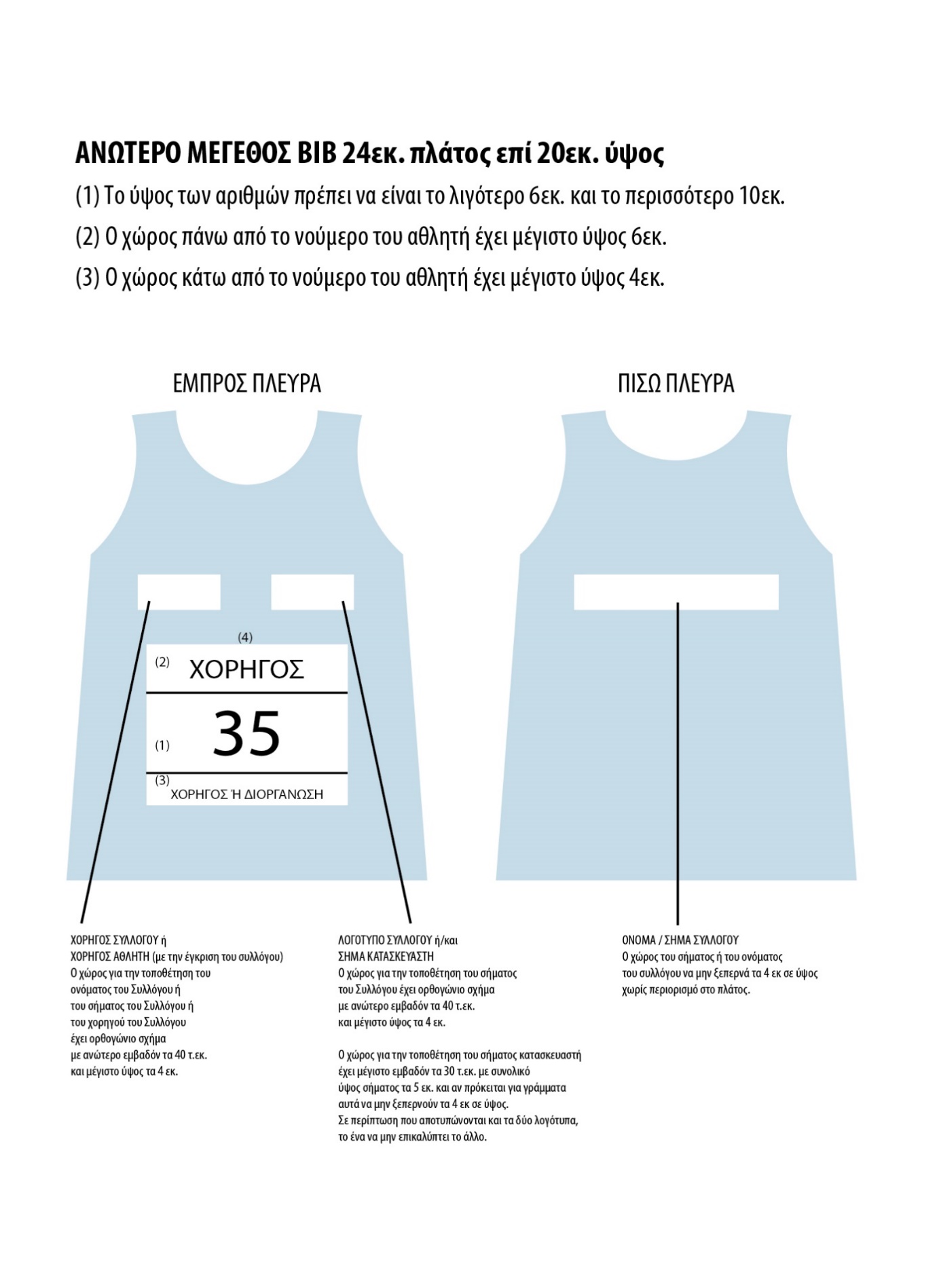 ΠΙΝΑΚΑΣ Γ΄Πίνακας πάχους σόλας αγωνιστικού παπουτσιούΑγώνισμαΚ23 ΑνδρώνΚ23 Γυναικών4Χ100μ.45.2452.644Χ400μ.3:38.144:24.14Η  ΠρόεδροςΟ  Γεν. ΓραμματέαςΣοφία ΣΑΚΟΡΑΦΑΓιώργος  ΓΙΑΤΡΟΥΔΑΚΗΣΩΡΑ    ΑΓΩΝΙΣΜΑΚΑΤΗΓΟΡΙΑ18:304Χ100μ.Κ23 ΓΥΝΑΙΚΩΝ 18:454Χ100μ.Κ23 ΑΝΔΡΩΝ 19:004Χ400μ.Κ23 ΓΥΝΑΙΚΩΝ 19:154Χ400μ.Κ23 ΑΝΔΡΩΝ ΠΑΝΕΛΛΗΝΙΟ ΠΡΩΤΑΘΛΗΜΑ  ΠΑΝΕΛΛΗΝΙΟ ΠΡΩΤΑΘΛΗΜΑ  ΠΑΝΕΛΛΗΝΙΟ ΠΡΩΤΑΘΛΗΜΑ  ΠΑΝΕΛΛΗΝΙΟ ΠΡΩΤΑΘΛΗΜΑ  ΣΚΥΤΑΛΟΔΡΟΜΙΩΝ K23 / ΠΑΤΡΑ - 2020ΣΚΥΤΑΛΟΔΡΟΜΙΩΝ K23 / ΠΑΤΡΑ - 2020ΣΚΥΤΑΛΟΔΡΟΜΙΩΝ K23 / ΠΑΤΡΑ - 2020ΣΚΥΤΑΛΟΔΡΟΜΙΩΝ K23 / ΠΑΤΡΑ - 2020ΚΑΛΥΨΗ  ΕΞΟΔΩΝ  ΜΕ  ΒΑΣΗ  ΤΗΝ  ΟΜΑΔΙΚΗ  ΚΑΤΑΤΑΞΗΚΑΛΥΨΗ  ΕΞΟΔΩΝ  ΜΕ  ΒΑΣΗ  ΤΗΝ  ΟΜΑΔΙΚΗ  ΚΑΤΑΤΑΞΗΚΑΛΥΨΗ  ΕΞΟΔΩΝ  ΜΕ  ΒΑΣΗ  ΤΗΝ  ΟΜΑΔΙΚΗ  ΚΑΤΑΤΑΞΗΚΑΛΥΨΗ  ΕΞΟΔΩΝ  ΜΕ  ΒΑΣΗ  ΤΗΝ  ΟΜΑΔΙΚΗ  ΚΑΤΑΤΑΞΗΑ/ΑΝΟΜΟΣ ΠΡΟΕΛΕΥΣΗΣ1η– 4η ΘΕΣΗ5η – 8η ΘΕΣΗ1.ΛΕΣΒΟΥ - ΛΗΜΝΟΥ 244 €122 €2.ΧΙΟΥ238 €119 €3.ΣΑΜΟΥ   -   ΙΚΑΡΙΑΣ262 €131 €4.ΚΥΚΛΑΔΩΝ200 €100 €5.ΑΤΤΙΚΗΣ86 €43 €6.ΕΥΒΟΙΑΣ90 €45 €7.ΒΟΙΩΤΙΑΣ90 €45 €8.ΦΘΙΩΤΙΔΟΣ96 €48 €9.ΦΩΚΙΔΟΣ68 €34 €10.ΚΑΡΔΙΤΣΑΣ114 €57 €11.ΤΡΙΚΑΛΩΝ114 €57 €12.ΛΑΡΙΣΑΣ114 €57 €13.ΜΑΓΝΗΣΙΑΣ120 €56 €14.ΚΕΡΚΥΡΑΣ146 €73 €39ΘΕΣΣΑΛΟΝΙΚΗΣ146 €73 €15.ΘΕΣΠΡΩΤΙΑΣ98 €49 €16.ΙΩΑΝΝΙΝΩΝ100 €50€17.ΠΡΕΒΕΖΑΣ86 €43 €18.ΑΡΤΑΣ82 €41 €19.ΑΙΤΩΛΟΑΚΑΡΝΑΝΙΑΣ47 €24 €20.ΛΕΥΚΑΔΑΣ82 €41 €21.ΑΧΑΙΑΣ0 €0 €22.ΗΛΕΙΑΣ48 €24 €23.ΖΑΚΥΝΘΟΥ130 €65 €24.ΚΕΦΑΛΛΗΝΙΑΣ138 €69 €25.ΑΡΓΟΛΙΔΟΣ76 €38 €26.ΚΟΡΙΝΘΙΑΣ50 €25 €27.ΑΡΚΑΔΙΑΣ84 €42 €28.ΜΕΣΣΗΝΙΑΣ90 €45 €29.ΛΑΚΩΝΙΑΣ96 €48 €30.ΡΟΔΟΥ - ΚΩ -ΠΑΤΜΟΥ272 €136 €31ΚΑΛΥΜΝΟΥ300 €150 €32ΛΕΡΟΥ276 €138 €33ΕΒΡΟΥ234 €117 €34ΡΟΔΟΠΗΣ226 €113 €35ΞΑΝΘΗΣ214 €107 €36ΚΑΒΑΛΑΣ166 €83 €37ΔΡΑΜΑΣ164 €82 €38ΣΕΡΡΩΝ154 €77 €39ΘΕΣΣΑΛΟΝΙΚΗΣ146 €73 €40ΧΑΛΚΙΔΙΚΗΣ154 €77 €41ΠΕΛΛΑΣ150 €75 €42ΚΙΛΚΙΣ158 €79 €43ΚΑΣΤΟΡΙΑΣ142 €71 €44ΚΟΖΑΝΗΣ132 €66 €45ΦΛΩΡΙΝΑΣ154 €77 €46ΓΡΕΒΕΝΩΝ126 €63 €47ΠΙΕΡΙΑΣ130 €65 €48ΗΜΑΘΙΑΣ134 €67 €49ΛΑΣΙΘΙΟΥ270 €135 €50ΗΡΑΚΛΕΙΟΥ250 €125 €51ΡΕΘΥΜΝΗΣ250 €125 €52ΧΑΝΙΩΝ242 €121 €53ΒΟΡΕΙΕΣ ΣΠΟΡΑΔΕΣ132 €66 €54ΕΥΡΥΤΑΝΙΑΣ92 €46 €55ΠΟΡΟΥ - ΑΙΓΙΝΑΣ106 €53 €ΑγώνισμαΜέγιστο πάχοςτης σόλας (σύμφωνα με το Άρθρο 5.5, Σημειώσεις (i), (ii), (iii)και τα σχήματα (a) & (b) έως το άρθρο 5.5 και Άρθρο 5.13.3).Επιπλέον απαίτηση του ΚανονισμούΑγωνίσματα Κονίστρας εκτός από Άλμα Τριπλούν≤20mmΙσχύει για όλες τaΡιπτικά Αγωνίσματα τα Κάθετα και Οριζόντια Άλματα εκτός από το Άλμα Τριπλούν. Για όλα τα Αγωνίσματα Κονίστρας, η σόλα στο κέντρο του μπροστινού μέρους του ποδιού του αθλητή δεν πρέπει να είναι ψηλότερη από τη σόλα στο κέντρο της φτέρνας του αθλητήΆλμα Τριπλούν≤25mmΗ σόλα στο κέντρο του μπροστινού μέρους του ποδιού του αθλητή δεν πρέπει να είναι ψηλότερη από τη σόλα στο κέντρο της φτέρνας του αθλητή.Αγωνίσματα Δρόμων (συμπεριλαμβανομένων των αγωνισμάτων με εμπόδια) μέχρι τα 800μ.≤20mmΓια τις Σκυταλοδρομίες ο κανόνας ισχύει για την απόσταση από την απόσταση που διατρέχει κάθε αθλητής.Αγωνίσματα Δρόμων από 800μ. και πάνω (συμπεριλαμβανομένων των αγωνισμάτων των Φυσικών Εμποδίων)≤25mmΓια  τις Σκυταλοδρομίες ο κανόνας ισχύει για την απόσταση από την απόσταση που διατρέχει κάθε αθλητής.  Για Αγώνες Βάδην το μέγιστο πάχος της σόλας είναι το ίδιο με αυτό για τα Αγωνίσματα Εκτός Σταδίου.Ανώμαλος Δρόμος≤25mmΑγωνίσματα Δρόμων Εκτός Σταδίου (Δρομικά και Αγωνίσματα Βάδην)≤40mmΑγωνίσματα του Άρθρου 57 των Τεχνικών ΚανονισμώνΟποιοδήποτε πάχος